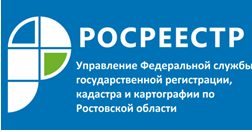 Пресс-релиз                                                                                                     23.03.2022В УПРАВЛЕНИИ РОСРЕЕСТРА ПО РОСТОВСКОЙ ОБЛАСТИ ПРОВЕЛИ ЗАСЕДАНИЕ АПЕЛЛЯЦИОННОЙ КОМИССИИ22 марта в Управлении Росреестра по Ростовской области состоялось очередное заседание апелляционной комиссии по рассмотрению заявлений об обжаловании решений о приостановлении осуществления государственного кадастрового учета или решений о приостановлении осуществления государственного кадастрового учета и государственной регистрации прав.В составе комиссии участвовали заместитель руководителя Управления Росреестра по Ростовской области, председатель апелляционной комиссии Е.В. Кубрак, начальник геодезического отдела МУП «БТИ» г. Батайска, заместитель председателя апелляционной комиссии Е.В. Грязнова, начальник отдела регистрации арестов Управления Росреестра по Ростовской области, секретарь апелляционной комиссии Е.В. Цыганкова, заместитель начальника отдела обработки документов и обеспечения учетных действий № 1 филиала ФГБУ «ФКП Росреестра» по Ростовской области М.С. Полищук, заместитель генерального директора ООО «Гео-Дон» Т.В. Суровикина, директора ООО «Октябрьский кадастровый центр» К.Н. Дьяченко.На заседании было рассмотрено 4 заявления. По 3 из них приняты решения об отклонении, рассмотрение 1 заявлений прекращено.Контакты для СМИ:Пресс-служба Управления Росреестра по Ростовской областиТатьяна Фатеева8-938-169-55-69FateevaTA@r61.rosreestr.ruwww.rosreestr.gov.ru